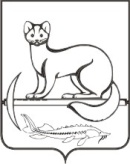 РОССИЙСКАЯ ФЕДЕРАЦИЯКРАСНОЯРСКИЙ  КРАЙМОТЫГИНСКИЙ РАЙОННЫЙ СОВЕТ ДЕПУТАТОВРЕШЕНИЕ  ___________2020                              п. Мотыгино                                       № ______Об исполнении районного бюджета за 2019 годНа основании Бюджетного кодекса Российской Федерации, статьи 58 Решения Мотыгинского районного Совета депутатов от 26.09.2013 № 24-244 «Об утверждении Положения о бюджетном процессе в Мотыгинском районе», статьи 51 Устава Мотыгинского района Мотыгинский районный Совет депутатов решил:1.Утвердить отчет об исполнении районного бюджета за 2019 год, в том числе:исполнение районного бюджета по доходам в сумме 1 019 160,18 тыс. рублей и расходам 1 068 438,14  тыс. рублей;исполнение районного бюджета с дефицитом в сумме 49 277,95 тыс. рублей;исполнение по источникам внутреннего финансирования дефицита районного бюджета в сумме 49 277,95 тыс. рублей.2. Утвердить исполнение районного бюджета за 2019 год со следующими показателями:доходов районного бюджета по кодам классификации доходов бюджетов согласно приложению 2 к настоящему Решению;расходов районного бюджета по ведомственной структуре расходов согласно приложению 4 к настоящему Решению;расходов районного бюджета по разделам, подразделам классификации расходов бюджетов согласно приложению 3 к настоящему Решению;источников финансирования дефицита районного бюджета по кодам классификации источников финансирования дефицитов бюджетов согласно приложению 1 к настоящему Решению;расходов районного бюджета по целевым статьям (муниципальным программам Мотыгинского района и непрограммным направлениям деятельности), группам и подгруппам видов расходов, разделам, подразделам классификации расходов районного бюджета в 2019 году согласно приложению 5  к настоящему Решению.3.Контроль за исполнением настоящего решения возложить на постоянную комиссию Мотыгинского районного Совета депутатов по бюджету, финансам и муниципальной собственности.4.Настоящее Решение вступает в силу в день, следующий за днем его официального опубликования в газете «Ангарский рабочий».Председатель  Мотыгинскогорайонного Совета депутатов                                                        С.А. ЯковлевГлава Мотыгинского района                                                       Е.П. Габрат____________________________                 (дата подписания)